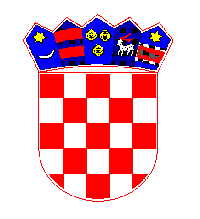                                              REPUBLIKA HRVATSKA                                  DUBROVAČKO-NERETVANSKA ŽUPANIJA                                       GRAD KORČULA                  Upravni odjel za opće poslove i                       mjesnu samoupravu                                                                                                              KLASA: 373-04/20-01/01URBROJ: 2138/01-03/1-20-1Korčula, 17. siječnja 2020.	Temeljem  članka 11. Zakona o pristupu informacijama (NN 25/13 i 85/15) objavljuje se provođenjeJAVNOG SAVJETOVANJA I.	Predmet javnog savjetovanja je Nacrt odluke o donošenju Plana upravljanja starom gradskom jezgrom grada Korčule.II.	Svrha savjetovanja je pribavljane mišljenja, prijedloga i primjedbi javnosti na Nacrt odluke o donošenju Plana upravljanja starom gradskom jezgrom grada Korčule i sam Plan upravljanja starom gradskom jezgrom grada Korčule. III.	Savjetovanje traje 30 dana, počev od 17. siječnja 2020. godine pa do 16. veljače 2020. godine.IV.	Sastavni dio ove objave čine:Obrazac sadržaja dokumenta za savjetovanje – Prilog 1Obrazac sudjelovanja u savjetovanju o nacrta akta – Prilog 2.Nacrt odluke o donošenju Plana upravljanja starom gradskom jezgrom grada KorčulePlan upravljanja starom gradskom jezgrom grada Korčule.V.	Ova objava s Prilogom 1 i 2, Nacrtom odluke o donošenju Plana upravljanja starom gradskom jezgrom te Planom upravljanja starom gradskom jezgrom grada Korčule objavit će se na mrežnoj stranici Grada Korčule.                                                                                                                                 v.d. PROČELNIK                                                                                                                               Srđan Mrše, dipl. iur.Prilog 1Prilog 2Obrazac sadržaja dokumenta za savjetovanjeObrazac sadržaja dokumenta za savjetovanjeNaziv nacrta aktaOdluka o donošenju Plana upravljanja starom gradskom jezgrom grada KorčuleStvaratelj dokumentaGrad Korčula Tijelo koje provodi savjetovanjeGrad Korčula-Upravni odjel za opće poslove i mjesnu samoupravuSvrha dokumentaDonošenje Plana upravljanja starom gradskom jezgrom grada Korčule Datum dokumenta/Svrha savjetovanjaPribavljanje mišljenja, prijedloga i primjedbi na Nacrt odluke o donošenju Plana upravljanja starom gradskom jezgrom grada Korčule kao i na sam Plan.Rok trajanja savjetovanja30 dana, počev od 17. siječnja pa do 16. veljače 2020. godineDodatni upitiSudionici savjetovanja mogu se dodatno obratiti za upite Srđanu Mrše, v.d. pročelniku UO za opće poslove i mjesnu samoupravu, tel. 020/711-150, faks: 020/711-706, e-pošta: srdjan.mrse@korcula.hrNačin dostave mišljenja, prijedloga i primjedbiDionici svoja mišljenja, prijedloge i primjedbe na Nacrt odluke, odnosno Plan dostavljaju na Obrascu sudjelovanju u savjetovanju o nacrtu akta (Prilog 2)Popunjeni obrasci dostavljaju se poštom (Grad Korčula, 20260 Korčula, Trg Antuna i Stjepana Radića 1), neposrednom predajom u pisarnici Grada Korčule ili na adresu elektroničke pošte srdjan.mrse@korcula.hr, zaključno do 16. veljače 2020. godineObjava mišljenja, primjedbi, prijedloga (komentari)Po završetku javnog savjetovanja, objavit će se komentari, tj. dana mišljenja, primjedbe i prijedlozi, osim anonimnih, uvredljivih i irelevantnih komentaraObrazac sudjelovanja u savjetovanju o nacrtu aktaObrazac sudjelovanja u savjetovanju o nacrtu aktaObrazac sudjelovanja u savjetovanju o nacrtu aktaNaziv nacrta aktaNaziv tijela nadležnog za izradu nacrtaRazdoblje savjetovanja (početak i završetak)Ime/naziv sudionika/ce savjetovanja (pojedinac, udruga, ustanova i sl.) koji/a daje svoje mišljenje i primjedbe na nacrt  aktaTematsko područje i brojnost korisnika koje predstavljate, odnosno interes koji zastupateNačelni komentari na predloženi nacrtMišljenje, prijedlozi i primjedbe, odnosno komentari na pojedine članke nacrta aktaIme i prezime osobe/a koja je sastavljala primjedbe i komentare ili osobe ovlaštene za zastupanje udruge, ustanove i sl.KontaktiE-mail:Telefon: E-mail:Telefon: Datum dostavljanja obrascaJeste li suglasni da se ovaj obrazac, s imenom/nazivom sudionika/ce savjetovanja, objavi na internetskoj stranici nadležnog tijela?DANE